Word & Picture Matching Game 8                   Storm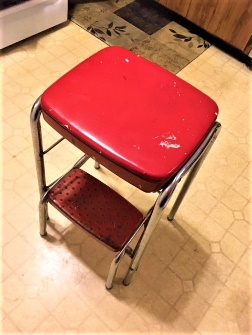                     Stork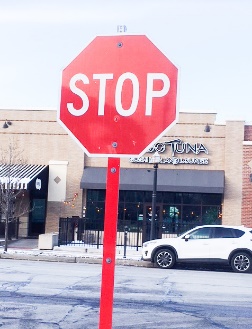               Stop  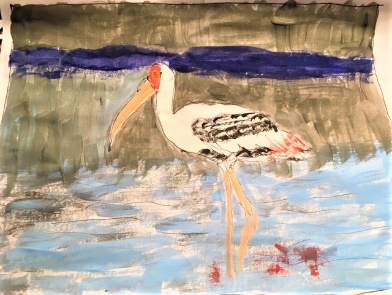              Stove  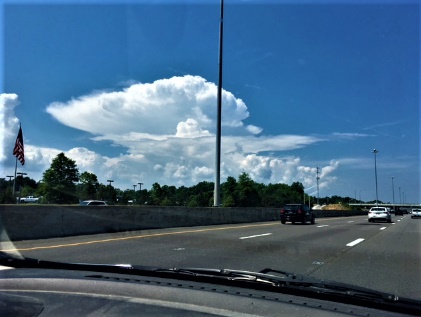                     Stool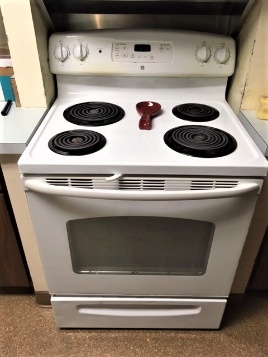                          Street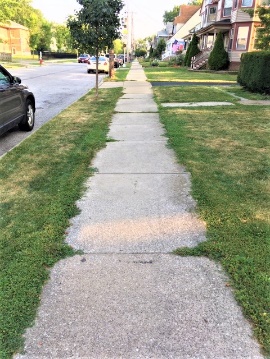                   Strap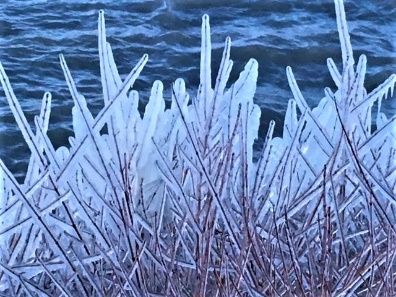                    Strange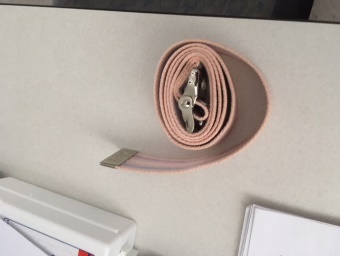                     Straight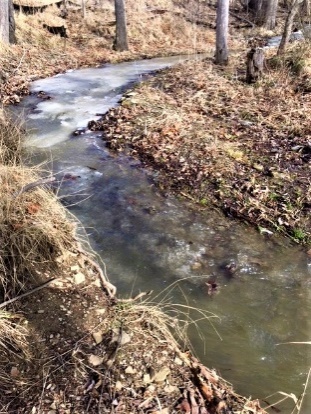                    Stream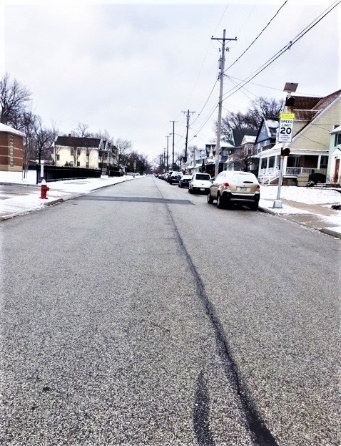             String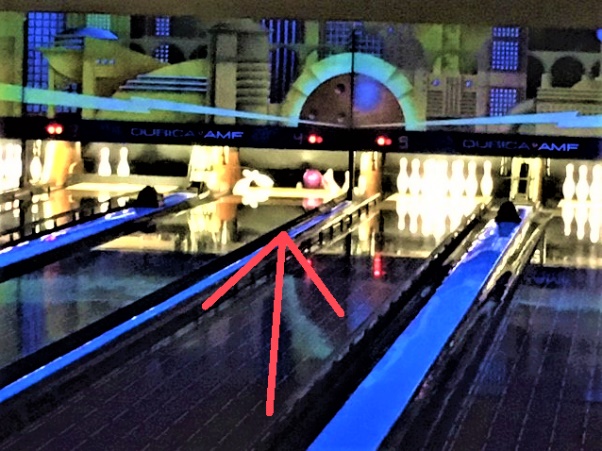                           Stripes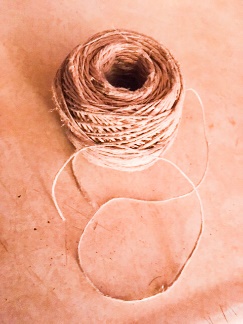                           Strike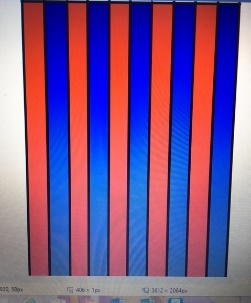                      Study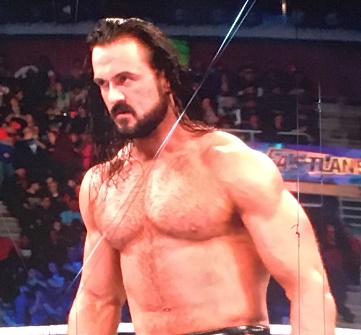                    Strong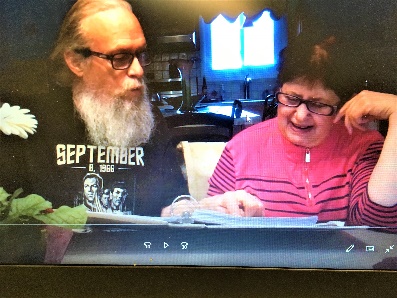                         Suit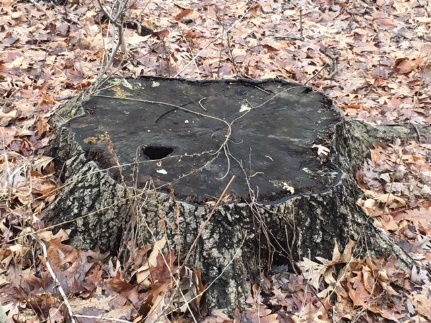                       Sugar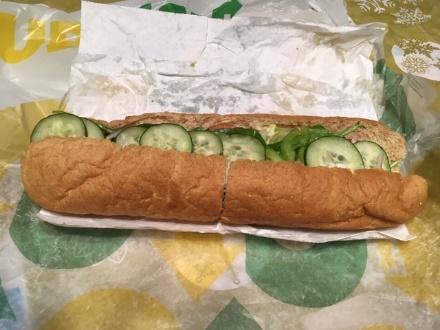                      Stump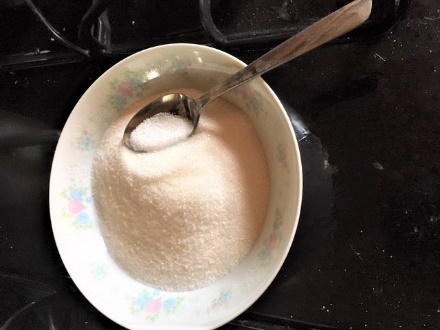                          Summer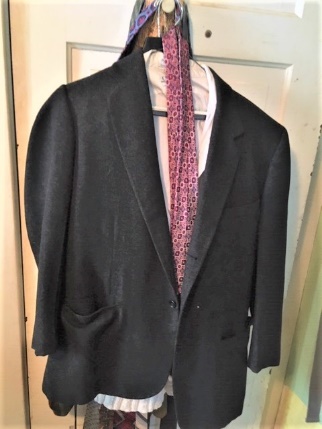                      Sub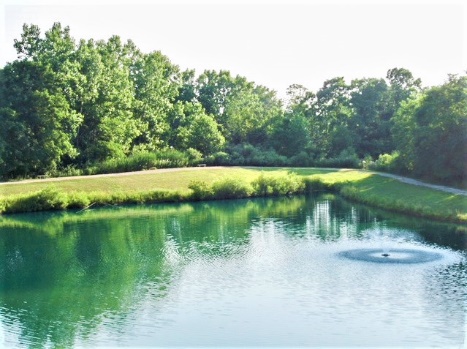                      Swarm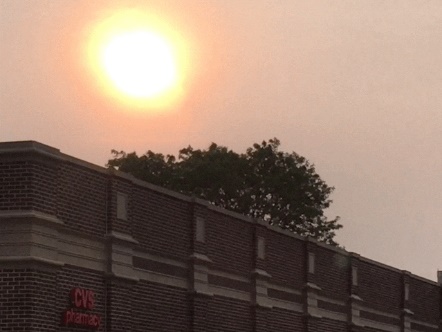                     Swans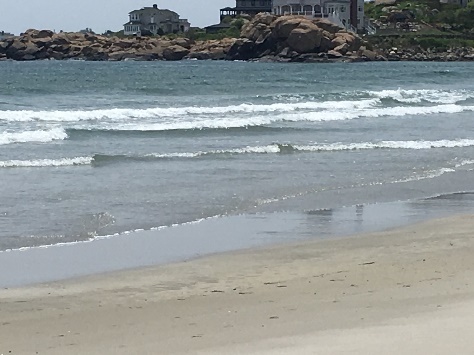                      Surf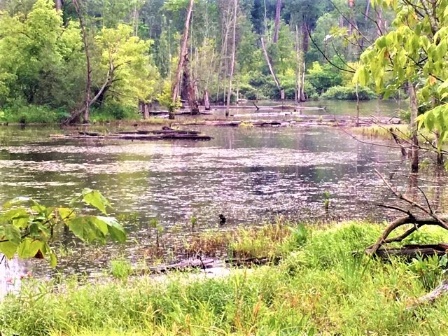                     Swamp  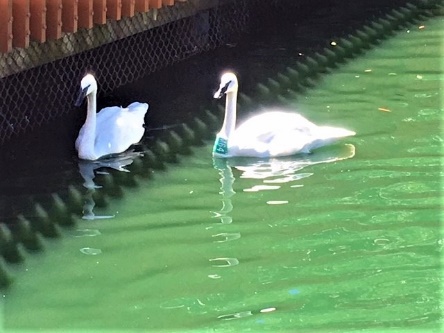                Sun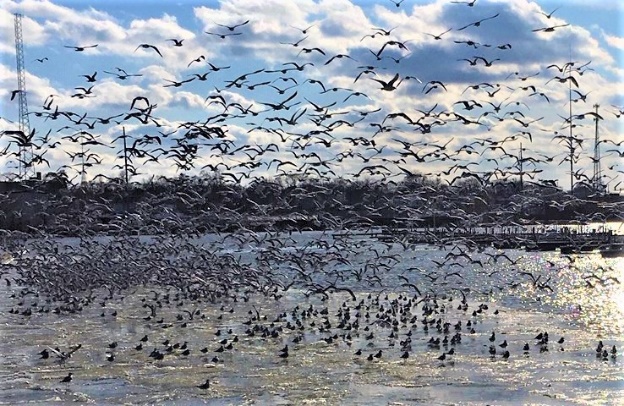                      Tacks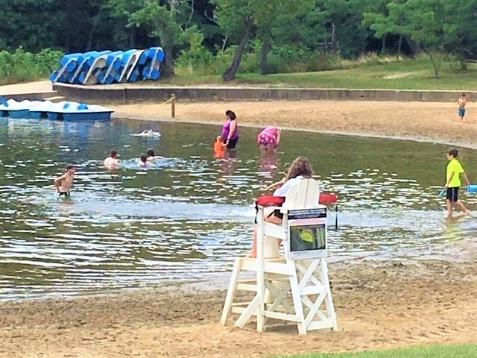                       Take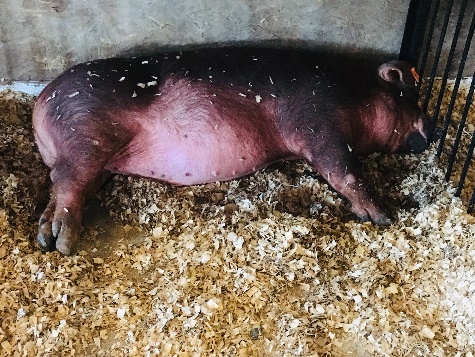                      Swim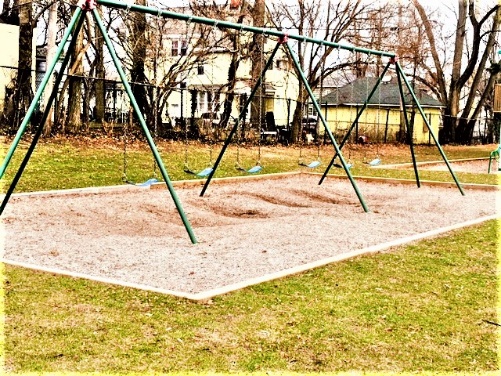                                  Swine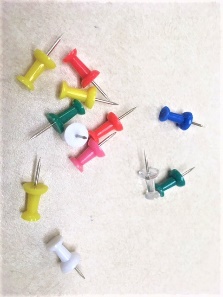                      Swings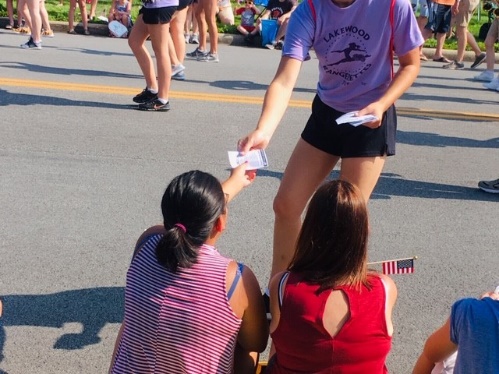                          Tan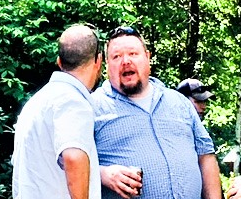                         Talk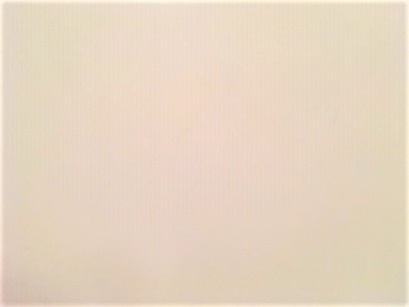                          Tap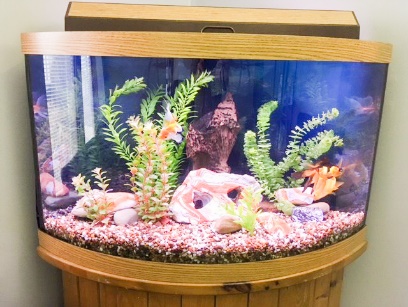                        Tape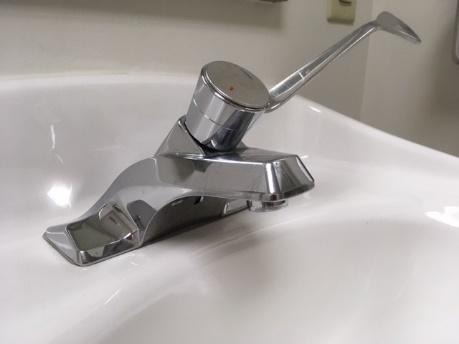                       Tank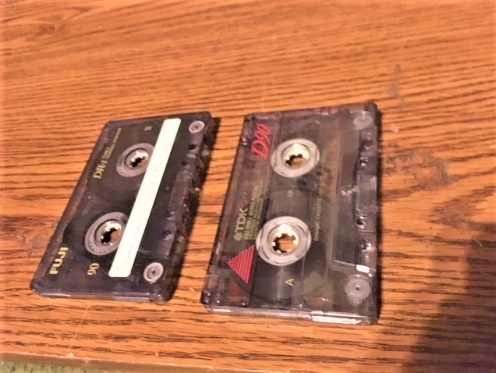                             Tarp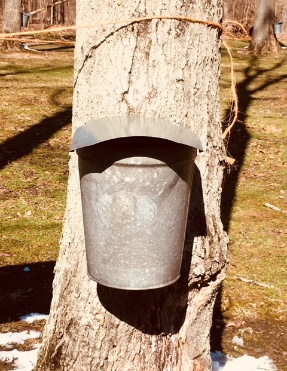                         Taps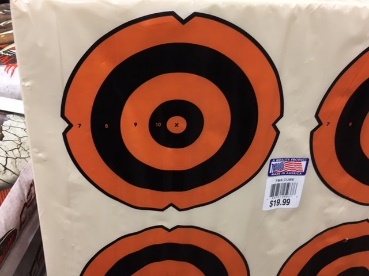                     Target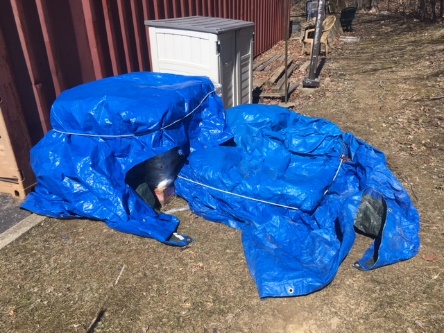                     Taxi   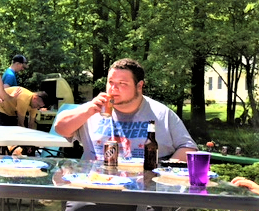                    Taste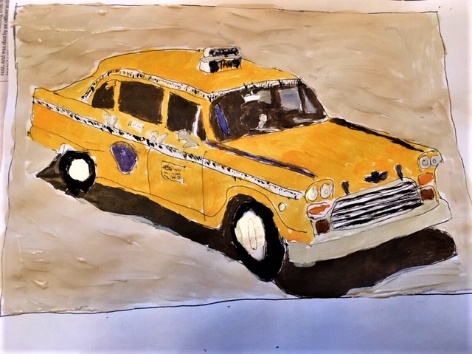                          Tent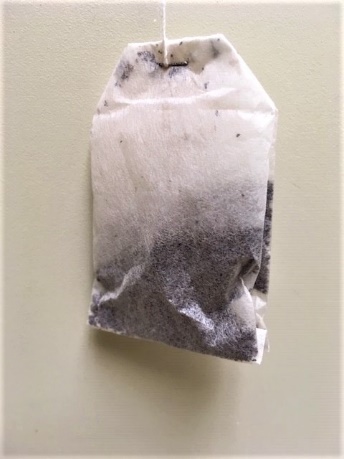                    Television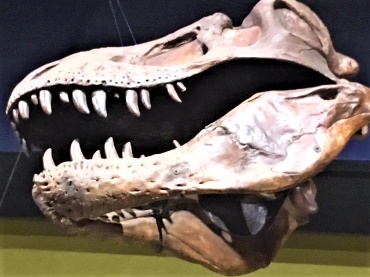                         Tea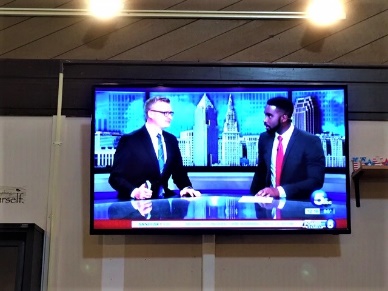                        Teeth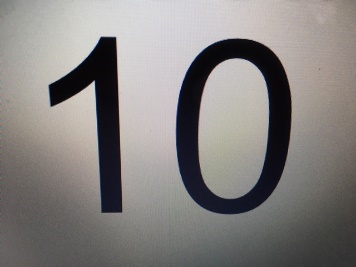                     Ten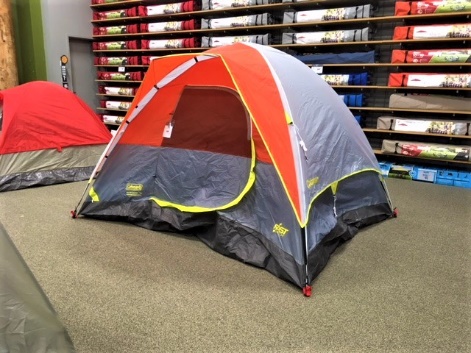                       Think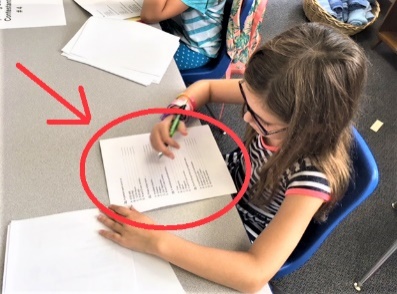                  Things    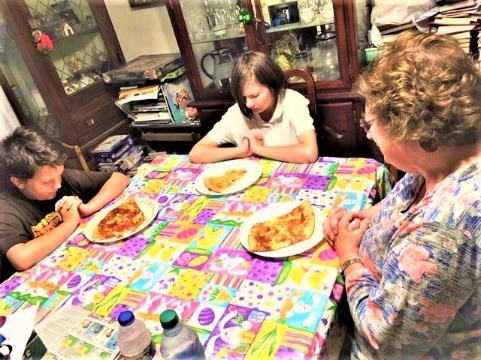                      Test         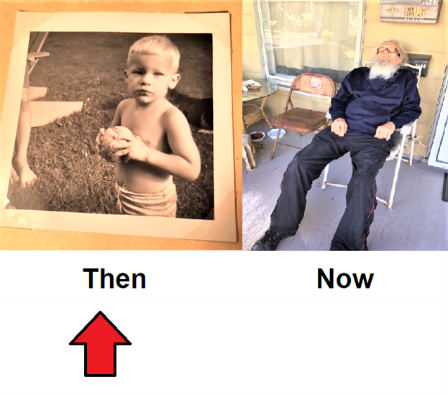                       Then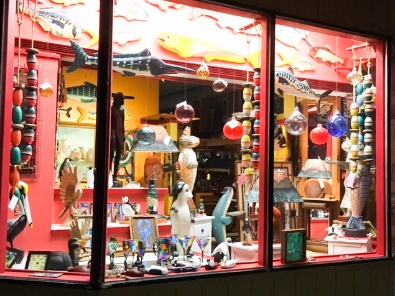                          Thank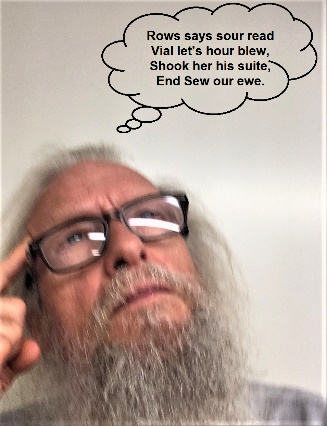                          Throw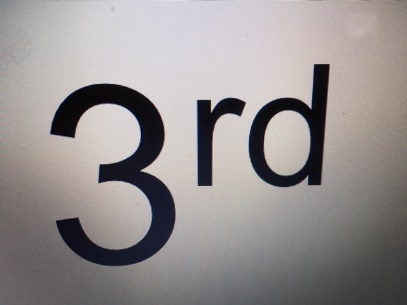                          Thrush  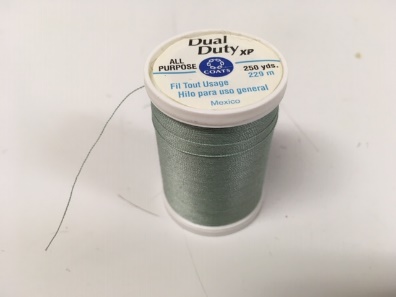                          Third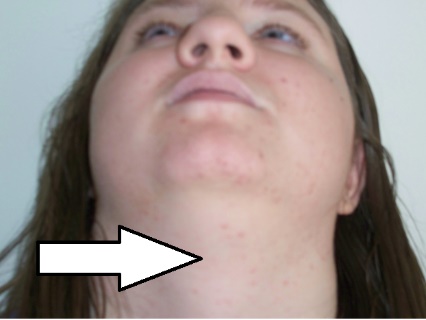                        Thread  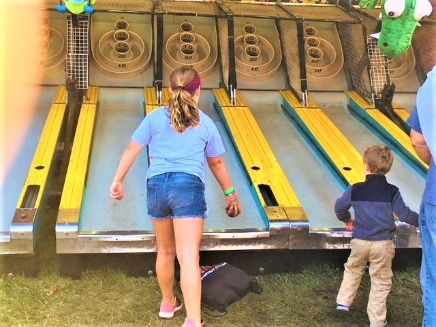                       Throat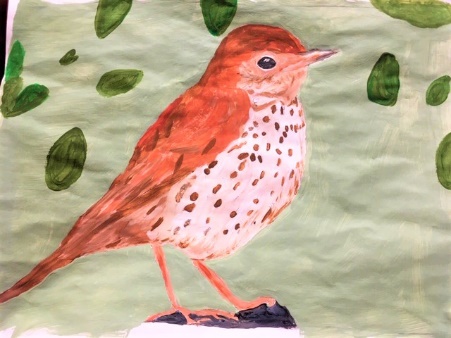                              Tile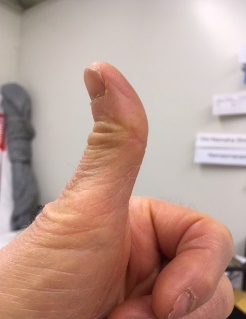                          Time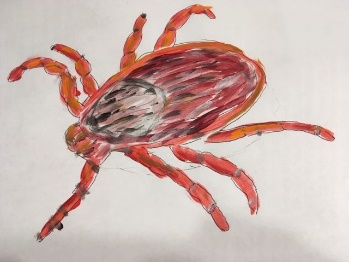                              Thumb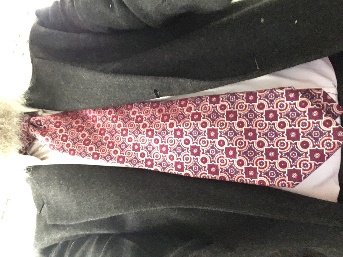                            Tick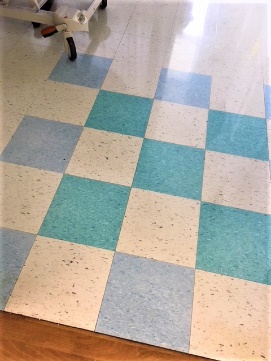            Tie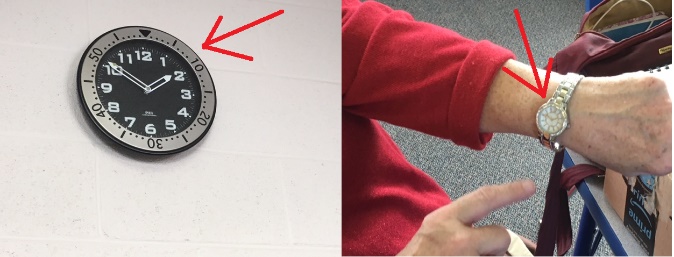                         Toast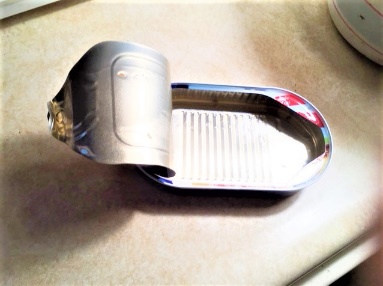                          Toes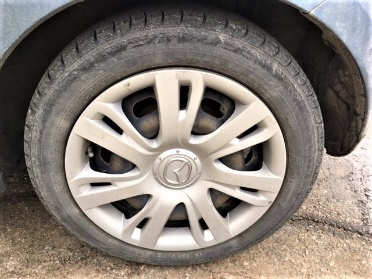                           Tire  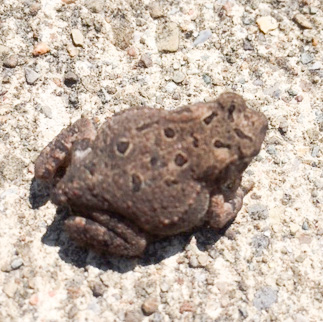                           Toad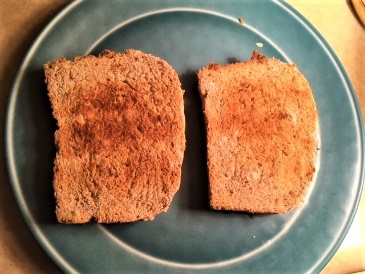                            Tin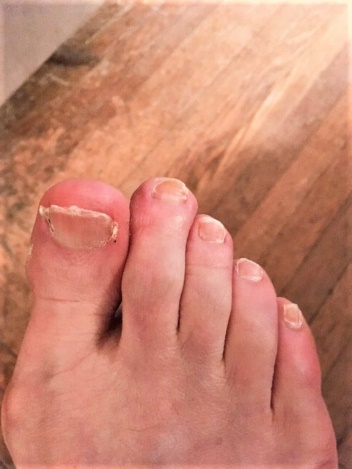                             Tools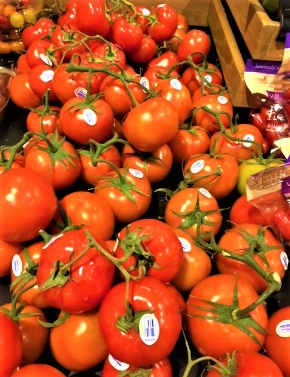                          Tongue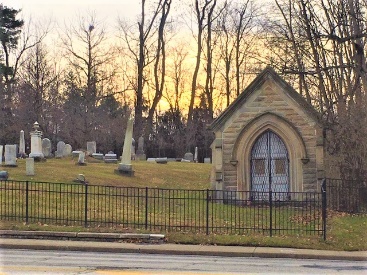                           Tomb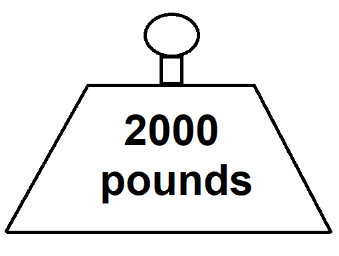                               Ton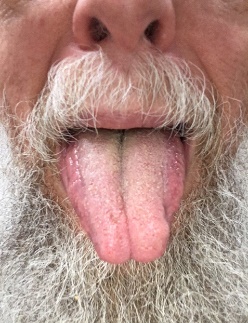           Tomatoes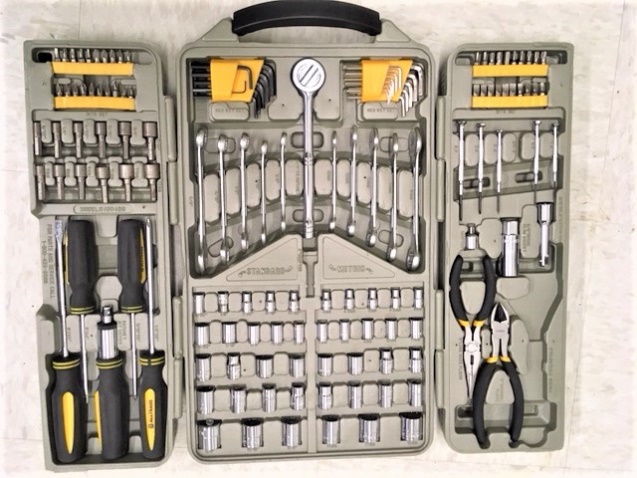                    Touch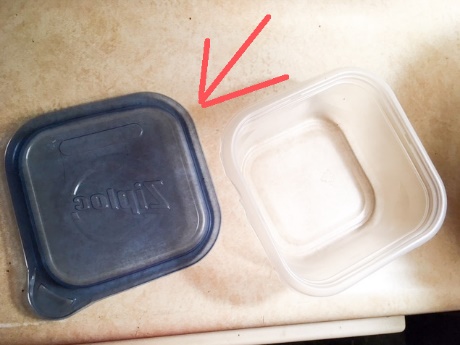                      Top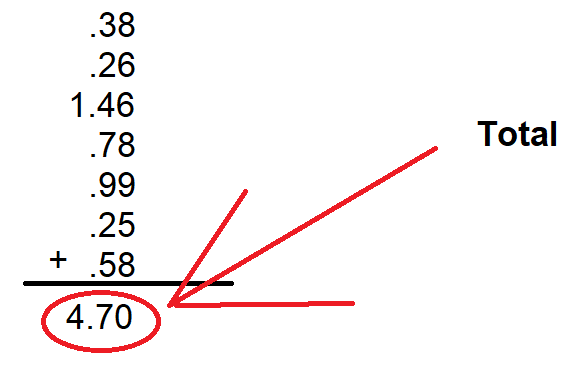                          Towel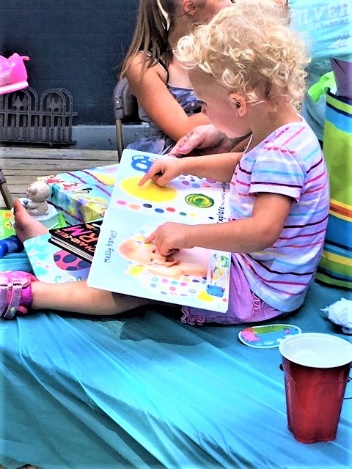                       Town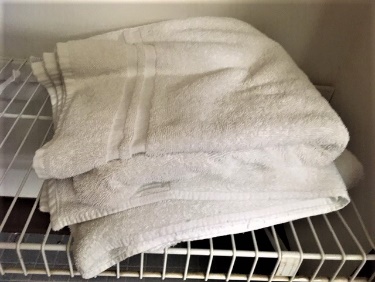                  Total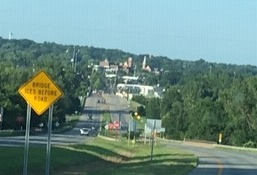                           Tractor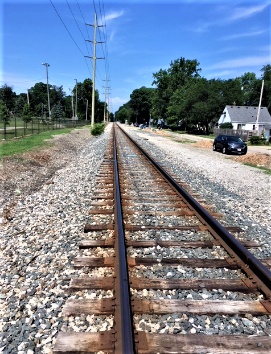                         Trail  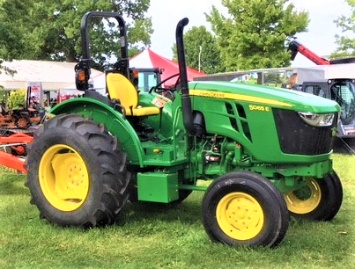                           Tramp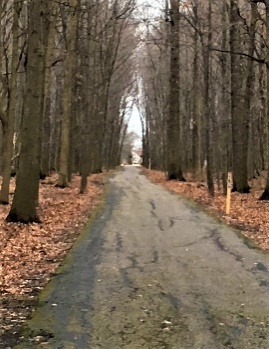                     Track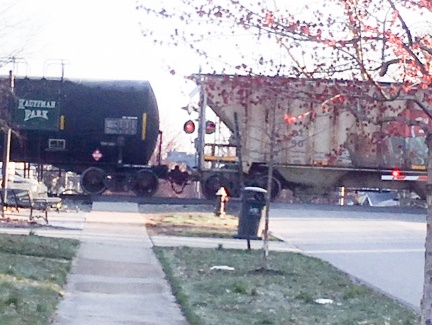                  Train 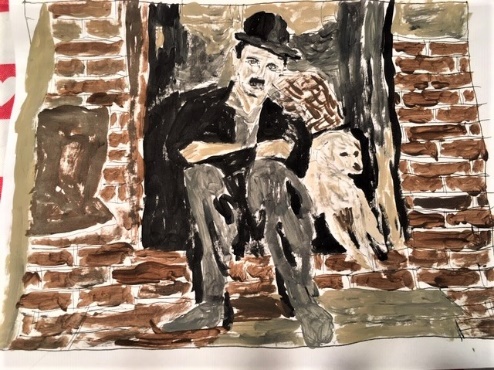                          Tray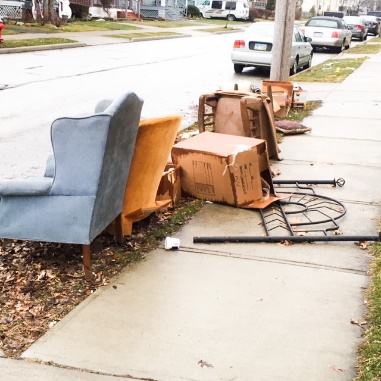                          Treat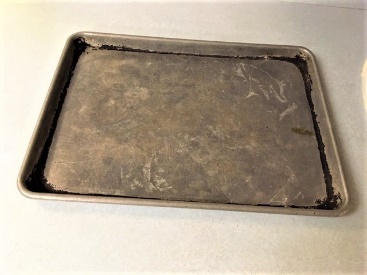                        Trip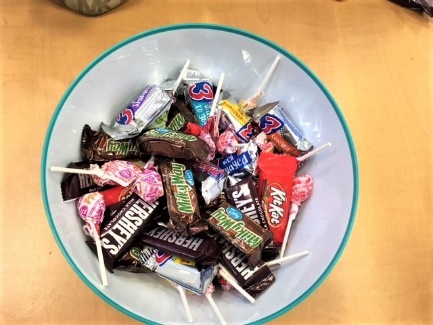                       Trash   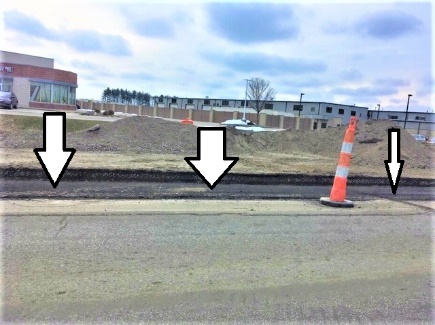                   Trench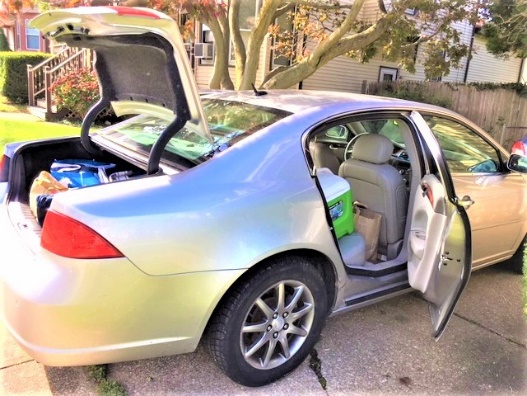                        Truck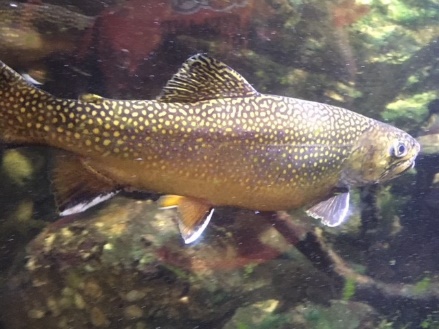                             Truth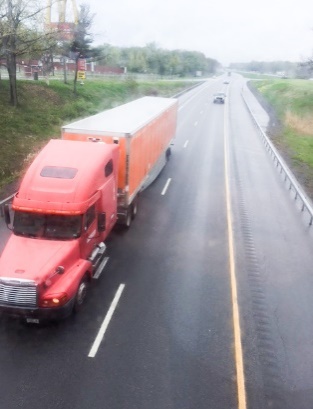                          Tub     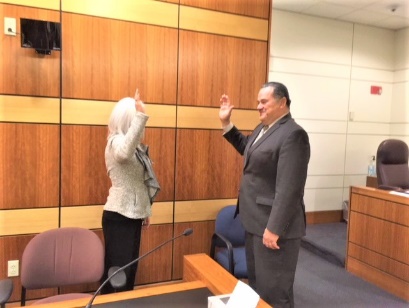                          Tube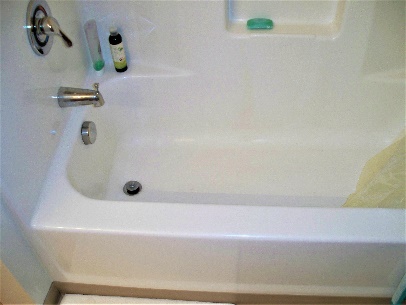                              Trout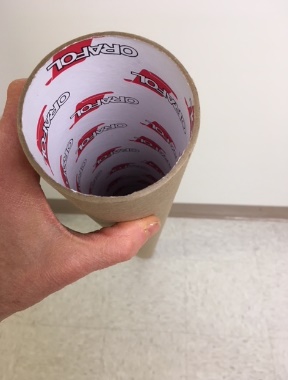 